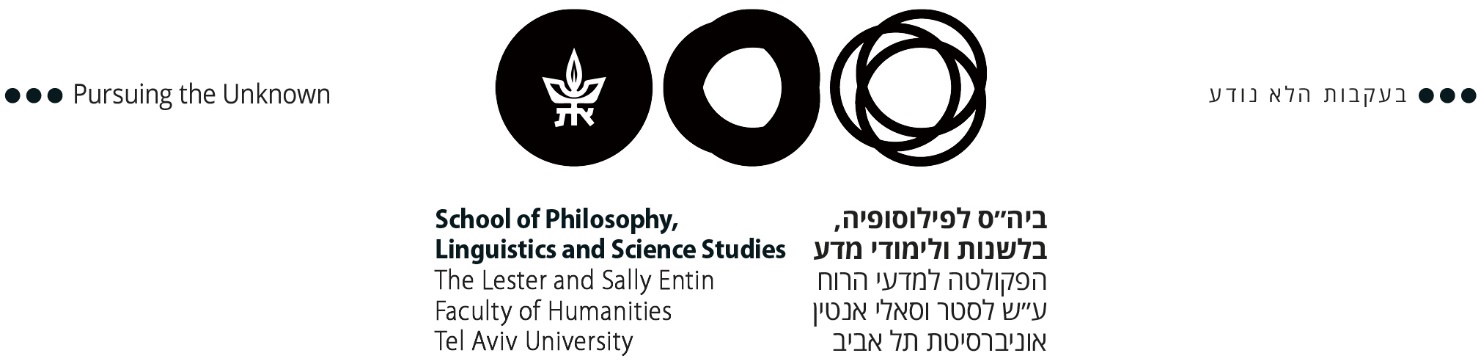 מלגת קיום ביה"ס לפילוסופיה – תשפ”ד(יש למלא ולשלוח את הטופס כמסמך WORD בלבד)1.      פרט כיצד קבלת מלגה תוכל לסייע לך בהקדשת זמן רב יותר להתקדמות במחקר.א. אם תזכה/י במלגה מלאה (כ 4300-5000 ₪ בחודש) כמה ימים בשבוע תוכל/י לפנות לטובת המחקר?      ב. אם תזכה/י ב- 50% מלגה (כ 2100-2500 ₪ בחודש) כמה ימים בשבוע תוכל/י לפנות לטובת המחקר?2.      מה מקורות המימון האחרים העומדים לרשותך בתקופת הלימודים? 3. במידה והנך מועסק/ת, נא פרט/י סוג העיסוק, היקף משרה, כמה ימים בשבוע הנך מחוייב/ת לעבודה? 4.  האם את/ה אמור להיות מועסק/ת כעוזר/ת  הוראה באוניברסיטה/או באוניברסיטה אחרת  בשנה הבאה?           אם כן- באיזה היקף?5. מלגות נוספות שאת/ה צפוי לקבל במהלך שנת הלימודים הקרובה? 6.  הערות מיוחדת שהנך מבקש/ת להעלות בפני ועדת המלגות?היקף מלגה:  נתונים משוערכים בנוגע למלגות המוצעות על ידי בית הספר (הסכום הסופי משתנה ומתעדכן מדי פעם): מלגה מלאה לתלמיד שלב א' :  כ- 4,360 ₪ לחודשמלגה מלאה לתלמיד שלב ב' :  כ- 5,015 ₪ לחודש חצי מלגה לתלמיד שלב א' :     כ- 2,180 ₪ לחודש חצי מלגה לתלמיד שלב ב' :     כ- 2,500 ₪ לחודש  קבלת מלגה בכל היקף שהוא מזכה בפטור מתשלום שכ"ל.  תקנון מלגות קיום לתואר שלישי: https://acad-sec.tau.ac.il/phd/assistance-rules 